Қызықты математикалық тапсырмалар мен ойындар.Қызықты тапсырмалар мен ойындардың мақсаты – математикалық білім, білік, дағдыларын қалыптастыру, тиянақтау, бақылау. Бұл тапсырмалардың міндеті -  балалардың пәнге деген қызығушылығын туғызып, оқушылардың белсенділігін арттырады.Қызықты тапсырмалар мен ойындар бастауыш сынып оқушыларына  арналған. I. Ертегі сипаттағы қызықты есептер.Есеп – 1. Қызыл Телпек әжесіне  еттен, саңырауқұлақтан және орамжапырақтан 14 самса әкелді. Орамжапырақтан жасалған самса   еттен жасалған самсадан екі есе көп.Еттен жасалған самса 3. Саңырауқұлақтан жасалған самса нешеу?Есеп – 2.           Қожанасыр 5 тиындықтан үшеуін жерге қазып көмді де, одан дәл сондай үш тиындарды алды Осылайша ол осы тиындарды үш рет алды үш рет алды. Сонда Қожанасырда неше тиын болды?  Қаңбақ шалдың  жасы бір ғасырдан  төрт есе көп. Оның жасы нешеде? II. Тез есепте!«Торғай нешеу?»
Талдан ұшты көп торғай,
Емес бірақ көп торғай.
Алдында оның бастаушы,
Артында оның қостаушы.
Және тағы қарасақ,
Қайта оны санасақ,
Соңында біреу қап келді,
Алдында төртеу, топ келді,
Үшеуі қатар жарысқан,
Түзіліп үшеу қалыспан.
Ойың жүйрік болса егер,
Торғай нешеу, есепкер

Көлден ұшты 50 қаз,
Қайтып қонды 20 қаз
Қонбады оның нешеуі,
Қа не кім тез шешеді? 

6 аламаның 2-ін
Досың сұрап алады.
Айтшы сонда нешеуі
Өз қолыңда қалады. 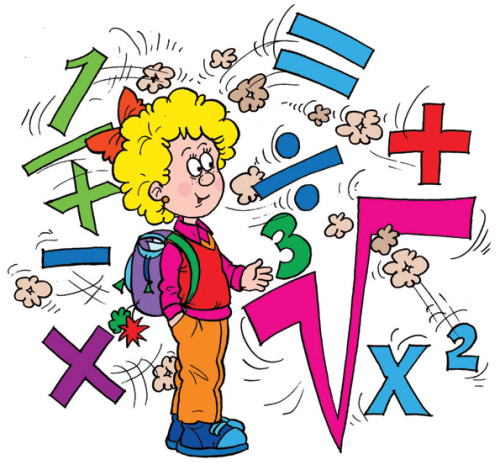 Аулада 60 үйрек,
Қорада 20 үйрек,
10 үйрек тығылды
10 үйрек жығылды,
Қалғаны неше үйрек? 

11 түйе, бес жылқы.
2 сиыр, бір ешкі
2 қоян, үш түлкі,
Неше болды барлығы? 
 
15
Табақта 55 алма
Қолымда 5 алма
Барлығын қосқанда
Болады неше алма?
Қолымда 55 алма
5-ін бердім апама,
5-ін бердім атама,
Нешеуі қалды өзімде? 
100 асықтың 30-ын,
Досым сұрап алды
Айтшы сонда нешеуі
Өз қолымда қалады. III. Дидактикалық ойындарАукцион .Мақсаты: сандар құрамына негізделген есептеу дағдыларын қалыптастыру.Күнделікті өмірмен байланысты аукцион тақырыбына лайықты толық дөңгелек сандарға арналған есептер шығару.№1.                                                                 №2Тілі бар, үні жоқ,                                         Он екі парақ -     Өзін адам түсінген.                                     Он екі ақ қанат,Жүрегі бар да, қаны жоқ,                           Жауабы әсем – ақ,Сөйлеп тұрған ішінен.                               Сызылған тақталап. №3.                                                               №4Ол – оқушы құралы,                                  Күн сайын жыртылдық,Қатеңді түзеп тұрады.                                Өміріміз бір жылдық. №5                                                              №6Тебеннің ұшы түйір,                                  Өзі сөйлей білмейді,Аяғы біреу, қолы жоқ,                               Салған ізі сөйлейді Шиыр – шиыр жолы көп. №7.                                                               №8.Жоқ өзінде бас та, мойын да,                   Дүниеге тұмсықсыз ол келеді,      Ұзындығы жазулы тұр                             Алайда тұмсығынан  өледі.  Бойында№9.                                                               №10Бірге барып сыныпқа,                                 Қызыл, жасыл, қарасын,Бірге үйіңе қайтады.                                   Қолға кезек аласың. Оның бетін кім ашса,                                 Қарындаштар түгел,Әр бағаңды айтады                                    Құшағына кірер. IY. Логикалық есептер.
*Екі адам шахматты 2 сағат ойнады.Бір адам неше сағат ойнайды?
*Қос ат жегілген арба 40 шақырым жүрді.Бір ат неше шақырым жүрді?
*4 жұмыртқа 4 минут піссе ,бір жұмыртқа неше минут піседі?
*2 кг мақта ауыр ма, 2кг темір ауыр ма?
*Алмұрт алмадан ауыр,ал алма шабдалыдан ауыр.Қайсысы ауыр алмұрт па әлде шабдалы ма?
*Бір айда 5 жексенбі бола ма?
*Үш ат жегілген арба 30 км жүрді.Бір аттың жылдамдығы қандай?
*Алдында 1, артында 2,алдында 2,біреуі екеуінің арасында және үшеуі бір қатарда қаз ұшып келеді.Барлығы неше қаз?
*Сиыр 4 аяғымен тұрса 200 кг,2 аяғымен тұрса неше кг болады?
*Ұзындығы 10 метр жіпті әр бөлігі 2 метр болу үшін неше рет қию керек7
*Үш қыз бір сыныпта оқиды.Айгүл,Гүлназ,Айнаш.Айгүл Гүлназдан үлкен,Гүлназ Айнаштан үлкен.Кім сонда үлкені?
*Түйеқұс 2 аяғымен тұрса 1 пұт тартса,1 аяғымен тұрса неше пұт тартады?
*Бақытжанның 4 ұлы,олардың әрқайсысының туған қарындасы бар.Бақытжанның неше баласы бар?
*Сағат түнгі 10-да жауын жауып тұрса,24 сағаттан кейін күннің жарқырап тұруы мүмкін бе?
*Дорбадағы 10 асықты 10 бала алды.Сонда дорбада 1 асық қалды. Ол қалай?
*марат кешкі сағат 10-да ұйқыға жатты.Ол сағаттың қоңырауын таңғы 9 -ға қойды.Ол неше сағат ұйықтады?
*Сенбіден кейін 2 күннен кейін қай күн келеді?
*Немере атасынан : "Жасың нешеде ? "деп сұрады.Атасы егер өзімнің қазіргі жасымның жартысындай уақыт және тағы бір жыл өмір сүрсем,онда маған 100 жас болар еді.Атасының жасы нешеде?
*Үш тауық үш күнде үш жұмыртқа салады.12 тауық 12 күнде қанша жұмыртқа салады?
*Дүйсенбіден кейін 3 күннен кейін қай күн келеді?
*Баспалдақ 15 басқыштан тұрады.Баспалдақтың ортасында тұру үшін нешінші басқышты басу керек?
*. Аулада жүрген бұзаулар мен тауықтардың аяқтарының саны - он. Аулада неше тауық, неше бұзау болуы мүмкін?
* Ағаш басында 2 балық отыр еді. Оларға тағы 2 балық ұшып келді. Барлығы неше балық болды?
* Аулада тұрған әртүрлі көліктердің (жеңіл машина, мотоцикл, велосипед) дөңгелектерінің саны - он болады. Аулада неше жеңіл машина, мотоцикл, велосипед тұр? Y. Санамақтар сабақтаYI. «Мақалды жалғастыр» ойыны.* Білгенің бір тоғыз,* Батыр бір рет өледі,* Екі аяқтыда  құрдас тату,* Жалғыз ағаш үй болмас,* Ақылсыз достан мың сақтан.* Елуінде – ер дана,* Қалтаңда жүз теңгең болғанша,Санамақ – жаңылтпашОңғар тапқан он жаңғақтан, Екіден – ақ еппен санап,Әлжан алды, Қалжан алды,Балжан алды, қанша қалды?СанамақтарЖалғыз жол – жалғыз қалған жандай жол.Егіз жолы бір өлеңнің қабысқанЕкі достай сағынысып табысқан.Бірден бітпей қалған істен жерінбе,Екінші рет ал қолыңа, ерінбе,«Ер кезегі – үшке дейін», берілме!Шығыста таң алауланып атады,Батыста күн жалауланып батады,Солтүстікте мұхит мұз боп қатады,Оңтүстікте шөл де гүлдеп жатады.Бас бармағым – атам, үйдің данасы,Балаң үйрек – әжем, ошақ анасы,Ортаң терек – әкем, отау панасы,Шылдыр шүмек – шешем, шаңырақ ажары,Титтей бөбек – мен, бәрінің базары.Өр Алтай – шығыста қалқаным,Көкшетау – шоқтығы Арқаның.Қаратау – қазына қойнауы,Баянтау – төрт түлік жайлауы.Ұлытау – көне тау жотасы,Алатау – таулардың атасы.Бабам – Арман, кең даласың шарлаған,Одан – Сарбаз, жерін жаудан қорғаған,Одан – Тамыр, орыс доспен табысқан,Одан – Азат, байбатшамен шабысқан,Одан – Бақыт, совет елін құрысқан,Одан – Батыр, фашистермен алысқан,Әкем – Ғалым, жоқ іздеген ғарыштан.Алыстан қозғап,Тереңнен толғап,Жырларын жазған мәңгілік,Өтсе де ғасыр,Өлеңін асылҰрпағы айтқан ән қылып,Абайдың сөзі, нақылы – Айтатын бізге ақылы.Тоғыз – әзір белгілі,КҮННІҢ тоғыз серігі.«ПЛАНЕТА» делінерАспандағы денелер.Оқып-тоқып, сан атап,Ал оларды сен жаттап:УРАН, ПЛУТОН, САТУРН,МАРС, ШОЛПАН, ЮПИТЕР,МЕРКУРИЙ мен НЕПТУН, ЖЕР.I.Кім жылдам? (сұрақтарға жауап беру).
10 мен 15-тің ең кіші ортақ еселігі.      Шеңбердің радиусы 6см.Диаметрі қанша?      Қандай натурал сандар 3-ке бөлінеді?  Жұп цифрларды ата.    Санды қандай санға бөлуге болмайды?       Ең үлкен екі таңбалы сан?       3 кесіндіден құралған фигура?     7 жай сан ба, құрама сан ба?       1 сағатта қанша минут  бар?      Бұрышты өлшеуге арналған құрал      Шеңбер бойындағы нүктені оның центрімен қосатын кесінді        Өлшемі 90 градустан кіші бұрыш               Қандай сандар жай сандар деп аталады?    Тәуліктің төрттен бір бөлігі.    Ең кіші үш таңбалы сан?    Тақ цифрларды ата.     Төрт пен бестің арасында қандай таңба қойылғанда 4-тен артық, 5-тен  кем сан шығады?     24-тің барлық бөлгіштері.    Қандай натурал сандар 5-ке бөлінеді?   Бір ғасырда неше жыл бар?   Қандай сан барлық санға қалдықсыз бөлінеді?    4,  6 ж/е 8-дің ең кіші ортақ еселігі.    Өзіне және 1-ге ғана бөлінетін сандар             Шеңбердің диаметрі 8 см. Радиусы қанша?    